КОНКУРСНА ДОКУМЕНТАЦИЈАЈАВНА НАБАВКА МАЛЕВРЕДНОСТИ- МЕДИЦИНСКЕ УСЛУГЕ -1.микробиолошке анализе у кухињама                                             2. санитарни прегледи радникаУКУПНО СТРАНА: 30БРОЈ 1/18БЕОГРАД, март 2018. године БР. 1011/4На основу члана 39.став 1.Закона о јавним набавкама и члана 61.(“Сл.гласникРС” бр.124/2012,14/2015 и 68/2015),члана 6.Правилника о обавезним елементима конкурсне документације у поступцима јавних набавки и начину доказивања испуњености услова (“Сл.гласникРС” бр.86/2015),Одлуке о покретању поступка ЈНМВ 1/2018  бр. 1011,од 01..03.2018. године и Решења о образовању комисије за спровођење поступка ЈНМВ 1/2018 бр. 1011/1,од 01.03.2018. године,Центар за заштиту одојчади,деце и омладине, Београд, ул. Звечанска бр. 7, као Наручилац је припремиоКОНКУРСНУ ДОКУМЕНТАЦИЈУЗА ЈАВНУ НАБАВКУ МАЛЕ ВРЕДНОСТИ-НАБАВКЕ МЕДИЦИНСКИХ УСЛУГА- МИКРОБИОЛОШКЕ АНАЛИЗЕ У КУХИЊАМА И САНИТАРНИ ПРЕГЛЕДИ РАДНИКА У ЦЕНТРУ ЗА ЗАШТИТУ ОДОЈЧАДИ, ДЕЦЕ И ОМЛАДИНЕ, ЗВЕЧАНСКА 7., БеоградЗа учешће у поступку јавне набавке мале вредности за набавкумикробиолошке анализе у кухињамасанитарни прегледи радникаБРОЈ 1/18Конкурсна документација садржи:1. ОПШТИ ПОДАЦИ О  ЈАВНОЈ НАБАВЦИ2.   ПОДАЦИ О ПРЕДМЕТУ ЈАВНЕ НАБАВКЕОпис предмета јавне набавке: пружање медицинских услуга микробиолошке анализе у кухињама и санитарних прегледа радника у Центру за заштиту одојчади, деце и омладине.Назив и ознака из општег речника набавке:-УСЛУГЕ МЕДИЦИНСКИХ АНАЛИЗА: 85148000Партије: Јавна набавка је обликована у 2 партијеПартија бр.1: микробиолошке анализе у кухињамаПартија бр. 2: санитарни прегледи радникаИНФОРМАЦИЈЕ У ВЕЗИ ПОДНОШЕЊА ПОНУДЕ, ОТВАРАЊА ПОНУДА, РОКА ЗА ДОНОШЕЊА ОДЛУКЕ О ДОДЕЛИ УГОВОРА/ОДЛУКЕ О ОБУСТАВИ  ПОСТУПКА И ДОДАТНЕ ИНФОРМАЦИЈЕНАЧИН, МЕСТО И РОК ЗА ПОДНОШЕЊЕ ПОНУДЕПонуде морају у целини бити припремљене и достављене у складу са позивоми конкурсном документацијом и сачињене према упутству Наручиоца.Понуђач подноси понуду у затвореној коверти,путем поште или лично на адресу наручиоца:Звечанска бр. 7, Београд,Центар за заштиту одојчади, деце и омладине, са напоменом:„Понуда за јавну набавку мале вредности- медицинске услуге- ЈНбр. 1/2018– НЕ ОТВАРАТИ”.На полеђини коверте назначити назив понуђача,адресу,телефон и особу за контакт.РОК ЗА ПОДНОШЕЊЕ ПОНУДАЈЕ:10.03.2018. ГОДИНЕ ДО 10.00 ЧАСОВА.Понуда се сматра благовременом ако је пристигла на адресу наручиоца закључно са даном 10.03.2018. године, до 10.00 часова.Неблаговременом ће се сматрати понуда понуђача која није стигла на адресу наручиоца закључно са даном 10.03.2018. године, до 10.00 часова.Понуде које се не поднесу на назначен начин комисија  Наручиоца неће разматрати,као ни понуде које стигну у оштећеној и не затвореној коверти.Комисија Наручиоца ће разматрати само прихватљиве понуде. Понуда са варијантама није дозвољена.ОТВАРАЊЕ ПОНУДА– МЕСТО, ВРЕМЕ И НАЧИНОтварање понуда је јавно и спроводи Комисија наручиоца за предметну јавну набавку одмах након истека рока за подношење Понуда,односно дана 10.03.2018.годинеу 10.30 часова,у просторијама Центра за заштиту одојчади, деце и омладине, Звечанска бр. 7, Београд,у присуству понуђача.У поступку отварања понуда могу активно учествовати самоовлашћени представници понуђача.Овлашћени представници понуђача су дужни да,пре почетка отварања понуда, наручиоцу поднесу оверено овлашћење за учешће у поступку.Уколико неподнесу оверено овлашћење,у поступку учествују као обична јавност.РОК ЗА ДОНОШЕЊА ОДЛУКЕ О ДОДЕЛИ УГОВОРА/ОДЛУКЕО ОБУСТАВИ ПОСТУПКАОдлука о додели уговора или Одлукa о обустави поступка за предметну јавну набавку биће донета у року од 8 дана (осам)од дана отварања понуда.3.4.ДОДАТНЕ ИНФОРМАЦИЈЕДодатне информације или појашњења у вези са припремањем понуде заинтересовани понуђачи могу тражити у писаном облику,најкасније 5 (пет) дана пре истека рока за подношење понуда,и то:путем e-maila:stefan_jevtic86@hotmail.rs и jovanka.jakovljevic@yahoo.com,уз напомену“Захтев за додатним информацијама или појашњењима-јавна набавка медицинских услуга, број 1/18”.Наручилац је дужан да заинтересованом понуђачу у року од 3(три) дана од дана пријема захтева понуђача пошаље одговор у писаном облику и да истовремено ту информацију објави на Порталу јавних набавки.Комуникација између понуђача и наручиоца се врши на начин описан у члану 20.ЗЈН.На основу члана 61.Закона о јавним набавкама(“Сл.гласникРС”бр.124/12, 14/2015 и 68/2015),члана8. Правилника о обавезним елементима конкурсне документације у поступцима јавних набавки и начину доказивања испуњености услова (“Сл.гласникРС”бр.86/2015), Центар за заштиту одoјчади,деце и омладине, Београд, ул. Звечанска бр. 7, као Наручилац је припремиo4. УПУТСТВО ПОНУЂАЧИМА КАКО ДА САЧИНЕ ПОНУДУЈЕЗИК НА КОМЕ ПОНУДА МОРА БИТИ САСТАВЉЕНАПонуда мора бити састављена на српском  језику.ПОСЕБНИ ЗАХТЕВИ У ПОГЛЕДУ НАЧИНА НА КОЈИ ПОНУДА МОРА БИТИ САЧИЊЕНА И НАЧИНА ПОПУЊАВАЊА ОБРАЗАЦА  ДАТИХ У КОНКУРСНОЈ ДОКУМЕНТАЦИЈИПонуда мора бити дата на обрасцима из конкурсне документације.Све изјаве,обрасци и прилози који су саставни део понуде морају бити попуњени,потписани и оверени печатом од стране понуђача.Тражени подаци морају бити дати по свим ставкама,у супротном понуда ће бити одбијена. Тражени подаци морају бити дати,јасно и недвосмислено,откуцани или читко попуњени штампаним словима, на преузетим обрасцима оригинала конкурсне документације.Свака учињена исправка,бељење или подебљавање,морају бити оверени печатом и потписани од стране овлашћеног лица понуђача.ПОДНОШЕЊЕ ПОНУДЕПонуђач подноси понуду у затвореној коверти или кутији непосредно или путем поште. Понуђач може да поднесе само једну понуду.Уколико понуђач подноси понуду путем поште,мора да обезбеди да иста стигне наручиоцу до назначено гтермина.Коверат са понудом мора иматиознаку„Понуда за јавну набавку мале вредности- медицинске услуге- ЈНбр.1/2018– НЕ ОТВАРАТИ”На полеђини коверте назначит и назив понуђача, адресу, телефон и особу за контакт.Понуде се подосе на адресу:Центар за заштиту одoјчади,деце и омладине, Београд, ул. Звечанска бр. 7Рок за подношење понуде је 8(осам) дана од дана објављивања позива за подношење понуда на Порталу јавних набавки до 10:00часова последњег дана рока,безобзира на начин доставе. Рок за доставу понуда,почиње тећи наредног дана од дана објављивања позива.РОК ЗА ПОДНОШЕЊЕ ПОНУДА ЈЕ:10.03.2018.  ГОДИНЕ ДО 10.00 ЧАСОВА.Ако је понуда поднета по истеку рока(датума и сата)одређеног у позиву,сматраће се не благовременом,а наручилац ће је по окончању поступка отварања понуда вратити неотворену понуђачу, са назнаком да је поднетане благовремено.Понуде које се не поднесу на назначен начин комисија Наручиоца неће разматрати,као ни понуде које стигну у оштећеној и не затвореној коверти.Комисија Наручиоц ће разматрати само прихватљиве понуде. Неприхватљиве понуде Комисија неће даље разматрати, већ ће их одбити.ПОДНОШЕЊЕ ПОНУДА ПО ПАРТИЈАМАОва јавна набавка обликована је по пaртијама.Број партија: 2Понуђач може да поднесе понуду за једну или више партија.Понуђач дужан да у понуди наведе да ли се иста односи на целокупну набавку или само на одређену партијуПОНУДЕ СА ВАРИЈАНТАМАПонуде са варијантама нису дозвољене.НАЧИН ИЗМЕНЕ,ДОПУНЕ И ОПОЗИВА ПОНУДЕ       У складу са чланом 87.став 6.ЗЈН понуђач може у року за подношење понуде да измени,допуни или опозове своју понуду.Измена, допуна или опозив понуде се врши на начин одређен за подношење понуде.САМОСТАЛНО ПОДНОШЕЊЕ ПОНУДЕПонуђач који је самостално поднео понуду не може истовремено да учествује у заједничкој понуди или као подизвођач, нити да учествује у више заједничких понуда.Наручилац је дужан да, у складу са чланом 87.став 5.ЗЈН,одбије све понуде које су поднете супротно наведеној забрани.ПОНУДА СА ПОДИЗВОЂАЧЕМПонуђач је дужан да у понуди наведе да ли ће извршење јавне набавке делимично поверити подизвођачу,назив подизвођача,проценат укупне вредности набавке који ће поверити подизвођачу,а који не може бити већи од 50% као и део предмета набавке који ће извршити преко подизвођача.Уколико уговор између наручиоца и понуђача буде закључен,тај подизвођач ће бити наведен у уговору.Понуђач је дужан да наручиоцу, на његов захтев, омогући приступ код подизвођача ради утврђивања испуњености услова.Понуђач у потпуности одговара наручиоцу за извршење обавеза из поступка јавне набавке, односно за извршење уговорних обавеза, безобзира на број подизвођача.Понуђач који наступа са подизвођачем мора самостално да испуни обавезне услове из члана 75.став 1.тач.1) до5)ЗЈН и додатне услове одређене за технички и кадровски капацитет. Подизвођач мора самостално да испуни обавезне услове из члана 75. став 1. тач.1)до4)ЗЈН,а доказ о  испуњености услова из члана 75.став 1.тач.5)ЗЈН доставља за део набавке који ће бити извршен преко њега.Додатне услове за технички и кадровски капацитет испуњавају заједно.Као доказ за испуњење ових услова понуђач доставља попуњену,потписану и оверену Изјаву о испуњености услова за учешће у поступку јавне набавке када понуђач наступа са подизвођачем.ГРУПА ПОНУЂАЧАПонуду може поднет и група понуђача.Сваки понуђачи згрупе понуђача мора да испуни обавезне услове из члана 75.став 1. тач. 1) до 4)ЗЈН, а одатн еуслове испуњавају заједно.Услов изчлана 75.став 1.тачка 5) ЗЈНдужанје да испунипонуђач изгрупе понуђача којем је поверено извршење дела набавке за који је неопходна испуњеност тог услова.Уколико понуду подноси група понуђача, саставни део заједничке понуде мора бити споразум којим се понуђачи из групе међусобно и према наручиоцу обавезују на извршење јавне набавке, а који обавезно садржи податке из члана 81. ст. 4. тач. 1) и 2) Закона и то податке о: - члану групе који ће бити носилац посла, односно који ће поднети понуду и који ће заступати групу понуђача пред наручиоцем; -опис послова сваког од понуђача из групе понуђача у извршењу уговора. Понуђач и који поднесу заједничку понуду одговарају неограничено солидарно према наручиоцу.НАЧИНИ РОК ПЛАЋАЊАПрималац услуге  уплату врши на основу рачуна Давоца услуге, у року од 45 дана, од дана исправно испостављене фактуре, а по извршењу услуге.Плаћање се врши уплатом на рачун понуђача.Понуђачу није дозвољено да захтева аванс.ЦЕНАПонуђач је у обавези да у обрасцу понуде(уписивањем у празно поље поред ознаке ЦЕНА)прецизно наведе цену услуге, изражену у динарима, без ПДВ-а. Цена је фиксна и не може се мењати за време трајања Уговора,сем у случају промене цена уговорених услуга сходно расту трошкова живота у Београду за претходни период (од дана закључења уговора, односно од последње промене цене), према објављеним подацима Републичког завода за статистику.Евентуални попустина цену,због броја запослених који се упућују на санитарни преглед, морају бити обрачунати у цену која је дата у обрасцу понуде. Цену је потребно изразити нумерички.Евентуалне рачунске грешке биће исправљене уз сагласност понуђача на начин  предвиђен Законом о јавним набавкама.Ако је у понуди исказана неуобичајено ниска цена,Наручилац ће поступити у складу са чланом 92. ЗЈН.РОК ВАЖЕЊЕ ПОНУДЕПонуђач се обавезује да у понуди наведе рок важења понуде,који не може бити краћи од 30 (тридесет) дана од дана отварања понуде.У случају истека рока важења понуде,наручилац ће уписаном облику затражити од понуђача продужење рока важења понуде.Понуђач који прихвати захтев за продужење рока важења понудене може мењати понуду.ОСТАЛИ ЗАХТЕВИ- Микробиолошке анализе узорака намирница се узимају из Млечне кухиње у објекту у ул. Звечанска бр. 7 и то 2 узорка на тромесечном нивоу (укупно 8 у току 12 месеци)- Микробиолошке анализе узорака намирница се узимају из Централне кухиње у објекту у ул. Браће Јерковић бр. 119 и то 3 узорка на тромесечном нивоу (укупно 12 у току 12 месеци)- Микробиолошке анализе брисева се узимају из Млечне кухиње у објекту у ул. Звечанска бр. 7 и то 15 брисева на тромесечном нивоу (укупно 60 у току 12 месеци)- Микробиолошке анализе брисева се се узимају из Централне кухиње у објекту у ул. Браће Јерковић бр. 119 и то 20 брисева  на тромесечном нивоу (укупно 80 у току 12 месеци)- Микробиолошке анализе брисева се се узимају из Дистрибутивне кухиње у објекту у ул. Косте Главнића бр. 14 и то 5 брисева  на тромесечном нивоу (укупно 20 у току 12 месеци)Микробиолошке анализе брисева се се узимају из Дистрибутивне кухиње у објекту у ул. Устаничка бр. 19 и то 5 брисева  на тромесечном нивоу (укупно 20 у току 12 месеци) Микробиолошке анализе брисева се се узимају из  Дистрибутивне кухиња у објекту у ул. Звечанска бр. 52 и то 5 брисева  на тромесечном нивоу (укупно 20 у току 12 месеци)Микробиолошке анализе брисева се се узимају из  Дистрибутивне кухиње у објекту у ул. Радослава Грујића бр. 17 и то 5 брисева  на тромесечном нивоу (укупно 20 у току 12 месеци)ПОВЕРЉИВОСТ ПОДАТАКАСваку страницу понуде,која садржи податке који су поверљиви,означити у горњем десном углу ознаком,,ПОВЕРЉИВО”.Неће се сматрати поверљивом цена и остали подаци из понуде,који су од значаја за примену елемената критеријума и рангирање понуде, сагласно члану 14. став 2. ЗЈН.ДОДАТНЕ ИНФОРМАЦИЈЕ И ПОЈАШЊЕЊА У ВЕЗИ СА ПРИПРЕМАЊЕМ ПОНУДААко наручилацу року предвиђеном за подношење понуда измени или допуни конкурсну документацију,дужан је да безодлагања измене или допуне објави на Порталу јавних набавки и на својој интернет страници.Заинтересовано лице може,у писаном облику тражити од наручиоца додатне информације или појашњења у вези са припремањем понуде,најкасније 5(пет) дана пре истека рока за подношење понуде.Наручилац је дужан да заинтересованом лицу у року од 3(три) дана од дана пријема захтева,пошаље одговору писаном облику и да истовремено ту информацију објави на Порталу јавних набавкии на својој интернет страници.Комуникација у вези са додатним информацијама,појашњењима и одговорима врши се на начин одређен чланом 20.ЗЈН.Ако наручилац измени или допуни конкурсну документацију 8(осам) или мање дана пре истека рока за подношење понуда,дужан је да продужи рок за подношење понуда и објави обавештење о продужењу рока за подношење понуда на Порталу јавних набавки.По истеку рока предвиђеног за подношење понуда наручилац не може да мења нити да допуњује конкурсну документацију.ДОДАТНА ОБЈАШЊЕЊА,КОНТРОЛА И ДОПУШТЕНЕ ИСПРАВКЕ ПОСЛЕ ОТВАРАЊА ПОНУДАНаручилац може да захтева од понуђача додатна објашњења  која ће му помоћи при прегледу,вредновању и упоређивању понуда, а може да врши и контролу(увид)код понуђача односно његовог подизвођача.Наручилац не може да захтева,дозволи или понуди промену елемената понуде који суод значаја запримену критеријума за доделу уговора,односно промену којом би се понуда која je неодговарајућа или неприхватљива учинила одговарајућом,односно прихватљивом, осим ако другачије непроизилази из природе поступка јавне набавке.Наручилац може,уз сагласност понуђача,да изврши исправке рачунских грешака уочених приликом разматрања понуде по окончаном поступку отварања понуда.Ако се понуђачне сагласи са исправком рачунских грешака, наручилац ће његову понуду одбити као не прихватљиву.Гаранција за добро извршење послаГаранција за добро извршење посла је бланко соло меница са одговарајућим меничним овлашћењем.Понуђач је дужан да уз понуду достави попуњен, од стране овлашћеног лица понуђача потписан и печатом оверен текст меничног овлашћења из Обрасца 11.(Меницу доставља само изабрани понуђач.)Понуђач чија понуда буде изабранака о најповољнија,дужан је да истовремено са потписивањем уговора, на име средства финансијског обезбеђења за добро извршење посла,пре дана ручиоцу бланко соло  меницу, потписану од стране овлашћеног лица понуђача у складу са картоном депонованих потписа са овером банке у оригиналу,не старијом од 3 месеца од дана закључења уговора,и оверен у печатом,ново  менично овлашћење,као  и доказо регистрацији менице.Средство обезбеђења за добро извршење посла мора трајати најмање 30(тридесет) дана дуже од дана потпуног извршења уговореног посла.Уколико понуђач не обезбеди и не преда наручиоцу средство обезбеђења за добро извршење посла у назначеном року,уговорне ступа на снагу(одложни услов),  а наручилац задржава право да потпише уговор са следећим најбоље рангираним понуђачем.Реализација средства финансијског обезбеђењaНаручилац задржава право да реализује средство финансијског обезбеђења уколико понуђач не спуни обавезе утврђене уговором и овом конкурсном документацијом.ВРСТА КРИТЕРИЈУМА ЗА ДОДЕЛУ УГОВОРА, ЕЛЕМЕНТИ КРИТЕРИЈУМА НА ОСНОВУ КОЈИХ СЕ ДОДЕЉУЈЕ УГОВОР И МЕТОДОЛОГИЈА ЗА ДОДЕЛУ ПОНДЕРА ЗА СВАКИ ЕЛЕМЕНТ КРИТЕРИЈУМАИзбор најповољније понуде ће се извршити применом критеријума „Најнижа понуђена цена“. ЕЛЕМЕНТИ КРИТЕРИЈУМА НА ОСНОВУ КОЈИХ ЋЕ НАРУЧИЛАЦ ИЗВРШИТИ ДОДЕЛУ УГОВОРА У СИТУАЦИЈИ КАДА ПОСТОЈЕ ДВЕ ИЛИ ВИШЕ ПОНУДА СА ЈЕДНАКИМ БРОЈЕМ ПОНДЕРА ИЛИ ИСТОМ ПОНУЂЕНОМ ЦЕНОМ Уколико две или више понуда имају исту најнижу понуђену цену, као најповољнија биће изабрана понуда оног понуђача који је понудио дужи рок плаћања. У случају истог понуђеног рок плаћања, као најповољнија биће изабрана понуда оног понуђача који је понудио краћи рок извршења уговорених обавеза.ИЗЈАВА ПОНУЂАЧА У СКЛАДУСА ЧЛАНОМ 75. СТАВ 2. ЗЈНПонуђач е  у обавези да при састављању понуде наведе да је поштовао обавезе које произлазе из важећих прописа о заштити на раду,запошљавању и условима рада,заштити животне средине, као и да нема забрану обављања делатности која је на снази у време подношења понуде.КОРИШЋЕЊЕ ПАТЕНАТА И ЗАШТИЋЕНИХ ПРАВА ИНТЕЛЕКТУАЛНЕ СВОЈИНЕПредмет ове јавне набавке мале вредности није у вези са коришћењем патената и права интелектуалне својине.ЗАХТЕВ ЗА ЗАШТИТУ ПРАВАЗахтев за заштиту права може да поднесе понуђач, односно заинтересовано лице, који има интерес за доделу уговора у поступку јавне набавке и који је претрпео или би могао да претрпи штету због поступања наручиоца противно одредбама Закона.Захтев за заштиту права подноси се наручиоцу, а копија се истовремено доставља Републичкој комисији. Захтев за заштиту права може се поднети у току целог поступка јавне набавке против сваке радње Наручиоца, осим уколико Законом није другачије одређеноЗахтев за заштиту права се може поднети у току целог поступка јавне набавке, против сваке радње наручиоца, осим уколико Законом није другачије одређено.Захтев за заштиту права се подноси на адресу наручиоца: Центар за заштиту одојчади, деце и омладине, Звечанска бр. 7, са назнаком: ,,Захтев за заштиту права у поступку јавне набавкеуслуга –медицинске услугеЈН бр.1/2018 - НЕ ОТВАРАТИ“. Подносилац захтева је дужан да на рачун буџета Републике Србије уплати таксу у складу са чл. 156. Закона (број жиро рачуна: 840-30678845-06, шифра плаћања: 153 или 253, позив на број 1/18 сврха: ЗЗП; Центар за заштиту одојчади, деце и омладине, бр. јавне набавке1/18, корисник: Буџет Републике Србије).Уколико се захтевом за заштиту права оспорава врста поступка, садржина позива за подношење понуда или конкурсне документације, захтев ће се сматрати благовременим уколико је примљен од стране наручиоца најкасније 7 дана пре истека рока за подношење понуда, без обзира на начин достављања без обзира на начин достављања и уколико је подносилац захтева у складу са чланом 63. став 2. Закона указао наручиоцу на евентуалне недостатке и неправилности, а наручилац исте није отклонио.После доношења одлуке о додели уговора из члана 108. Закона или одлуке о обустави поступка јавне набавке из члана 109.Закона, рок за подношење захтева за заштиту права је 5(пет) дана од дана објављивања на Порталу јавних набавки. Захтевом за заштиту права не могу се оспоравати радње наручиоца предузете у поступку јавне набавке ако су подносиоцу захтева били или могли бити познати разлози за његово подношење пре истека рока за подношење понуда, а подносилац захтева га није поднео пре истека тог рока.Ако је у истом поступку јавне набавке поново поднет захтев за заштиту права од стране истог подносиоца захтева, у том захтеву се не могу оспоравати радње наручиоца за које је подносилац захтева знао или могао знати приликом подношења претходног захтева.Захтев за заштиту права не задржава даље активности наручиоца у поступку јавне набавке у складу са чланом 150. Закона. Наручилац објављује обавештење о поднетом захтеву за заштиту права на Порталу јавних набавки и својој  интернет у року од 2 (два) дана од дана пријема захтева за заштиту права.Поступак заштите права понуђача регулисан је одредбама члана 138. - 167. Закона.ОДЛУКА О ДОДЕЛИ УГОВОРАНа основу Извештаја о стручној оцени понуда,наручилац доноси Одлуку о додели уговора,у року који не може бити дужи од 8(осам) дана од дана отварања понуда.Одлуку о додели уговора Наручилац објављује на Порталу јавних набавки и на својој интрнет страници у рокуод 3 (три) дана од дана доношења Одлуке.ОДЛУКА О ОБУСТАВИ ПОСТУПКАНа основу Извештаја о стручној оцени понуда,наручилац доноси Одлуку о обустави поступка,уколико нису испуњени услови за доделу уговораНаручилац је дужан  да Одлуку објави на Порталу јавних набавки и на својој интернет страници у року од 3(три)дана од дана доношења одлуке.Наручилац је дужан да у року од 5(пет) дана од дана коначности одлуке о обустави поступка јавне набавке,објави обавештење о обустави поступка јавне набавке на Порталу јавних набавки и на својој интернет страници.ЗАКЉУЧЕЊЕ УГОВОРАНаручилац закључује уговор о јавној набавци са понуђачем којем је додељен уговор у року од 8(осам)дана од дана протека рока за подношење захтева за заштиту права из чл.149.ЗЈН., а у случају ако је поднета само једна понуда може и пре истека рока за подношење захтева за заштиту права.Ако наручилац не достави потписан уговор понуђачу у наведеном   року понуђач није дужан да потпише уговор што се неће сматрати одустајањем од понуде и не може због тога сносити било какве последице, осим ако је поднет благовремен захтев зазаштитуправа.Ако понуђач којем је додељен уговор одбије да закључи уговор о јавној набавци, наручилац може да закључи уговор са првим следећим најповољнијим понуђачем.5. ОБРАЗАЦ ПОНУДЕПИБ:______________________________________________________________ПАРТИЈА 1.Микробиолошке анализе у кухињама- Узимање узорака намирница и брисева са радних површина, опрема, прибора и руку кухињских радника за микробиолошка испитивања.Место и датум:                                                                Овлашћено лице                                                           M.П.ПАРТИЈА 2.Санитарни прегледи радникаМесто и датум:                                                                Овлашћено лице                                                           M.П.ПРИЛОГ 1ОБРАЗАЦ– ПОДАЦИ ОПОНУЂАЧУ (КАДА НАСТУПА У ЗАЈЕДНИЧКОЈ ПОНУДИ)Уколико понуђачна ступа са више понуђача ову изјаву копирати и доставити за сваког члана групе понуђача посебно.Место и датум:                                                                    Овлашћено лицеМ.П.                        ______________ПРИЛОГ 2ОБРАЗАЦ– ПОДАЦИО ПОДИЗВОЂАЧУУколико понуђачна ступа са више подизвођача ову изјаву копирати и доставити за сваког подизвођача посебно.Место и датум	Овлашћено лице______________                            М.П.                                        _____________________6.	УСЛОВИ ЗАУЧЕШЋЕ ПОНУЂАЧА ИЗ ЧЛ.75.И 76. ЗЈН И УПУТСТВО КАКО СЕ ДОКАЗУЈЕ И СПУЊЕНОСТТИХ УСЛОВА6.1.      Обавезни услови за понуђача прописани чл.75 став 1. ЗЈН и то:1)  Даје регистрован код надлежногоргана, односно уписан у одговарајући регистар;2)   Да они његов законски заступник није осуђиван за неко од кривичних дела као члан организоване криминалне групе,да није осуђиван за кривична дела против привреде, кривична дела против  животне средине, кривично дело примања или давања мита, кривично дело преваре;3)Да је измирио доспе лепорезе,доприносе и друге јавне дажбине у складу са прописима РС или стране државе када има седиште на њеној територији;4)  Да има важећу дозволу надлежног Министарства здравља за обављање делатности која је предмет јавне набавке;6.2.      Обавезан услов за понуђача прописан чл. 75 став 2. ЗЈН и то:Изјава понуђача да је присастављању своје понуде поштовао обавезе које произлазе из важећих прописа о заштити на раду,запошљавању и условима рада,заштити животне средине као и да нема забрану обављања делатности која је на снази у време подношења понуде.6.3.      Додатни услови за понуђача прописани чл.76 став 2. ЗЈН, и то :1) Да располаже одговарајућом опремом и просторијама на теритирији једне од 8 градских општина града Београда, за обављање предметне услуге у моменту подношења понуде;2) Да располаже довољним кадровским капацитетом-да у моменту подношења понудеима минимум 3(три) запослена лица која раде на пословима који су унепосредној вези са предметом јавне набавке;3)  Средство обезбеђења  -менично овлашћење, - картон депонованих потписа оверен од стране пословне банке              Напомена:бланко соло меницу потписану у складу са картоном депонованих потписа и оверену печатом фирме, копију картона депонованих потписа са овером банке у оригиналу, ново менично овлашћење и доказ о регистрацији менице доставља само изабрани понуђач.6.4.      Услови које мора да испуни подизвођач, и то:	Подизвођач мора да испуни: све обавезне услове наведене запонуђача у Поглављу 4.1.од тачке 1.до тачке 4.,а додатне услове задовољни техничкии кадровски капацитет испуњав азаједно са Понуђачем. 6.5.      Услови кој емора да испуни сваки од понуђача из групе понуђача, и то:Сваки од понуђача  из групе  понуђача мора да  испуни све  обавезне услове наведене у Поглављу 4.1.од тачке 1.до тачке 4.,а додатне услове задовољни технички и кадровски капацитет испуњавају заједно.УПУТСТВО:1)  Испуњеност обавезних услова (чл. 75.  Став 1.ЗЈН) и додатних услова(чл. 76став2.) се доказује достављањем  ИЗЈАВЕ ПОНУЂАЧА О ИСПУЊАВАЊУ УСЛОВА ЗА УЧЕШЋЕ У ПОСТУПКУ ЈАВНЕ НАБАВКЕ и то:Изјавом о испуњености услова за учешће у поступку јавне набавке,када наступа самостално или у заједничкој понуди.Изјавом о испуњености услова за учешће у поступку јавне набавке,када наступа са подизвођачем;Достављањем:-менично овлашћење,             -картон депонованих потписа оверен од стране пословне банкеНапомена:бланко соло меницу потписану у складу са картоном депонованих потписа и оверену печатом фирме, копију картона депонованих потписа са овером банке у оригиналу, ново менично овлашћење и доказ о регистрацији менице доставља само изабрани понуђач.2)Испуњеност обавезног услова (чл.75став 1.тачка 5.ЗЈН) понуђач доказује достављањем дозволе надлежног органа за обављање делатности која је предмет јавне набавке–дозвола надлежногМинистарства здравља заобављање делатности која је предмет јавне набавке;3) Испуњеност обавезног услова(чл.75став2.) у поступку јавне набавке понуђач доказује достављањем Изјаве која је саставни део Конкурсне документације;4) Наручилац може предоношења одлуке о додели уговора да тражи од понуђача чија је понуда оцењена као најповољнија да достави на увид оригинале или оверене копије свих или појединих доказао испуњености услова.Рок за достављање је5(пет)дана од дана достављања захтева.5) Понуђач чија је понуда оцењена као најповољнијаније дужан да доставља на увид доказе који су јавно доступни на интернет страницама надлежних органа,стим што треба да наведе интернет страницу на којој су тражени подаци јавно доступни.6) Понуђач је дужан да без одлагања писмено обавести наручиоца о било којој промени у вези са испуњеношћу услова из поступка јавне набавке,која наступи до доношења одлуке,односно закључења уговора,односно током важења уговорао јавној набавци идаје документује на прописани начин.7. ОПИС ПРЕДМЕТА ЈАВНЕ НАБАВКЕ  СА ТЕХНИЧКОМ СПЕЦИФИКАЦИЈОМ7.1 ПАРТИЈА 1  - Микробиолошке анализе у кухињама У складу са важећим прописима , у објектима корисника услуга ненајављено, најмање једном у три месеца узимају се  узорци намирница и брисеви са радних површина, опреме, прибора и руку кухињских радника за микробиолошка испитивања и то:- у млечној кухињи у објекту у ул. Звечанска бр. 7, 2 узорка намирница на тромесечном нивоу (укупно 8 у току 12 месеци) и 15 брисевана тромесечном нивоу (укупно 60 у току 12 месеци);- у централној кухињи у објекту у ул. Браће Јерковић бр. 119, 3 узорка намирница на тромесечном нивоу (укупно 12 у току 12 месеци) и 20брисевана тромесечном нивоу (укупно 80 у току 12 месеци);- у  дистрибутивној кухињи у објекту у ул. Косте Главића бр. 14, 5 брисевана тромесечном нивоу (укупно 20 у току 12 месеци);- у  дистрибутивној кухињи у објекту у ул.Устаничка бр. 19, 5 брисевана тромесечном нивоу (укупно 20 у току 12 месеци);- у  дистрибутивној кухињи у објекту у ул. Звечанска бр. 52, 5 брисевана тромесечном нивоу (укупно 20 у току 12 месеци);- у  дистрибутивној кухињи у објекту у ул. Радослава Грујића бр. 17, 5 брисевана тромесечном нивоу (укупно 20 у току 12 месеци);Број и динамика узорковања могу се повећати по потреби, у складу са захтевом корисника услуга.7.2  ПАРТИЈА 2 - Санитарни прегледи радникаУ складу са Законом о заштити становништва од заразних болести (“Сл.гласникРС”,бр.125/04) и Правилником о обавезним здравственим прегледима одређених категорија запослених,других лица и клицоноша(“Сл.ГласникРС”,бр. 20/2006 и27/2006). Предмет јавне набавке је набавка услугe здравствено–санитарног прегледа запослених у Центру за заштиту одојчади, деце и омладине, Београд, ул. Звечанска бр. 7,који обухвата:1) лекарски преглед на гнојна, гљивична и паразитарна обољења коже и видљиве слузокоже, апрема епидемиолошким индикацијама, и преглед на туберкулозу плућа;2) бактериолошки преглед бриса ждрела и носа на Staphylococcus aureus, koagulaza pozitivan;3) бактериолошки преглед столице на salmonele i šigele;4) лабораторијски преглед столице на цревне protozoe.Здравствено-санитарни преглед и обухватају редовне, контролне и ванредне прегледе.Наздравствено-санитарни преглед упућује се 245 запослених који раде код наручиоца.Посебни захтеви наручиоца:- Постојање могућности обављања прегледа радним данима ( пре подне и по подне) и суботом по потреби и договору.- Обављање здравствено-санитарног прегледа запослених у просторијама Наручиоца или у просторијама Извршиоца ( по договору).-Броја запослених за здравствено-санитарни преглед дат је оквирно, а наручилац задржава право да број запослених који обаве здравствено-санитарни преглед може бити мањи или већи8. ОБРАЗАЦ ИЗЈАВЕО ИСПУЊЕНОСТИ УСЛОВА ЗА УЧЕШЋЕ У ПОСТУПКУ ЈАВНЕ НАБАВКЕбр. /18ИЗЈАВА ПОНУЂАЧАО ИСПУЊАВАЊУ УСЛОВА ИЗ ЧЛ. 75. И 76. ЗАКОНА У ПОСТУПКУ ЈАВНЕНАБАВКЕ МАЛЕ ВРЕДНОСТИУ складу са чланом 77. став 4. Закона, под пуном материјалном и кривичном одговорношћу, као заступник понуђача, дајем следећуИ З Ј А В УПонуђач  _____________________________________________[навести назив понуђача]у поступку јавне набавке...........................[навести предмет јавне набавке]број ......................[навести редни број јавне набавкe], испуњава све услове из чл. 75. и 76. Закона, односно услове дефинисане конкурсном документацијом за предметну јавну набавку, и то:Понуђач је регистрован код надлежног органа, односно уписан у одговарајући регистар;Понуђач и његов законски заступник нису осуђивани за неко од кривичних дела као члан организоване криминалне групе, да није осуђиван за кривична дела против привреде, кривична дела против животне средине, кривично дело примања или давања мита, кривично дело преваре;Понуђач је измирио доспеле порезе, доприносе и друге јавне дажбине у складу са прописима Републике Србије (или стране државе када има седиште на њеној територији);располаже одговарајућом опремом и просторијама на теритирији једне од 8 градских општина града Београда, за обављање предметне услугеу моменту подношења понуде;располаже довољним кадровским капацитетом–да у моменту подношења понуде има минимум 3(три) запослена лица која раде на пословима који су у непосредној вези са предметом јавне набавке;Место:_____________                                                            Понуђач:Датум:_____________                         М.П.                     _____________________                                                        Напомена:Уколико понуду подноси група понуђача, Изјава мора бити потписана од стране овлашћеног лица сваког понуђача из групе понуђача и оверена печатом. ИЗЈАВА ПОДИЗВОЂАЧАО ИСПУЊАВАЊУ УСЛОВА ИЗ ЧЛ. 75. ЗАКОНА У ПОСТУПКУ ЈАВНЕНАБАВКЕ МАЛЕ ВРЕДНОСТИУ складу са чланом 77. став 4. Закона, под пуном материјалном и кривичном одговорношћу, као заступник подизвођача, дајем следећуИ З Ј А В УПодизвођач____________________________________________[навести назив подизвођача]у поступку јавне набавке...........................[навести предмет јавне набавке]број ......................[навести редни број јавне набавкe], испуњава све услове из чл. 75. Закона, односно услове дефинисане конкурсном документацијом за предметну јавну набавку, и то:Подизвођач је регистрован код надлежног органа, односно уписан у одговарајући регистар;Подизвођач и његов законски заступник нису осуђивани за неко од кривичних дела као члан организоване криминалне групе, да није осуђиван за кривична дела против привреде, кривична дела против животне средине, кривично дело примања или давања мита, кривично дело преваре;Подизвођач је измирио доспеле порезе, доприносе и друге јавне дажбине у складу са прописима Републике Србије (или стране државе када има седиште на њеној територији).располаже одговарајућом опремом и просторијама на теритирији једне од 8 градских општина града Београда, за обављање предметне услугеу моменту подношења понудерасполаже довољним кадровским капацитетом–да у моменту подношења понуде има минимум 3(три) запослена лица која раде на пословима који су у непосредној вези са предметом јавне набавкеМесто:_____________                                                            Подизвођач:Датум:_____________                         М.П.                     _____________________                                                        Уколико понуђач подноси понуду са подизвођачем, Изјава мора бити потписана од стране овлашћеног лица подизвођача и оверена печатом. 9.ОБРАЗАЦ ИЗЈАВЕ ПОНУЂАЧА О НЕЗАВИСНОЈ ПОНУДИНа основу члана 26  Закона о јавним набавкама («Службени гласникРС», бр. 124/2012, 14/2015 и 68/2015) понуђач даје :ИЗАЈАВАО НЕЗАВИСНОЈ ПОНУДИИзјављујем под пуном материјалном и кривичном одговорношћу да сам понуду за јавну набавку мале вредности поднео независно,без договора са другим понуђачима или заинтересованим лицима.Место и датум:                Овлашћено лицеМ.П.     _____________10.ОБРАЗАЦ ТРОШКОВA ПРИПРЕМАЊА ПОНУДЕИЗЈАВАО ТРОШКОВИМА ПРИПРЕМЕ ПОНУДЕИзјављујем под пуном материјалном и кривичном одговорношћу да саму предметном поступку јавне набавке имао следеће трошкове:У складуса чланом 88.ЗЈН понуђач може да у оквиру понуде достави укупан износи структуру трошкова припремања понуде.Трошкове припремеи подношења понуде сноси искључиво понуђачи не може тражити од наручиоца накнаду трошкова.НАПОМЕНА: ДОСТАВЉАЊЕ ОВЕ ИЗЈАВЕ НИЈЕ ОБАВЕЗНО.Место и датум:                                                                             Овлашћено лицеМ.П.       	11.ОБРАЗАЦИЗЈАВЕПОНУЂАЧАОПОШТОВАЊУ ОБАВЕЗАКОЈЕ ПРОИЗИЛАЗЕИЗВАЖЕЋИХПРОПИСАИЗЈАВАУ складу са чл 75.ст 2. Законао јавним набавкамаИзјављујемо да смо   при састављању  понуде поштовали обавезе које произлазе из важећих прописао заштити на раду,запошљавању и  условима рада,заштити животне средине,.као и да немам забрану обављања делатности која је на снази у време подношења понуде.Место и датум:                                                                             Овлашћено лицеМ.П.       	12.  МОДЕЛ УГОВОРАо пружању здравствених услуга- обавезни здравствени прегледи(Модел уговора понуђач је у обавези да у целости  попуни,  овери печатом и потпише, чиме потврђује да се слаже са моделом уговора)У случају подношења заједничке понуде, односно понуде са подизвођачима, у моделу уговора односно у уговору морају бити наведени сви подизвођачи из групе понуђача, односно сви подизвођачи Уговор о  о пружању здравствених услугазакључен дана _________2018. године, у Београду, између:          1.Центра за заштиту одјчади, деце и омладине, Београд, Ул. Звечанска бр. 7, кога заступа директор Зоран Милачић ( у даљем тексту:Корисник услуге)и2.___________________________________ ______из _________________, ул.______________________________ бр..___, ( у даљем тексту: Извршилац), кога заступа  _____________________.АКО ЈЕ ДАТА ЗАЈЕДНИЧА ПОНУДА/ПОНУДА ГРУПЕ ПОНУЂАЧА:** попуњава понуђач у случају ако се даје заједничка понуда 2.* групу понуђача чини:_____________________________ из ______________________,ул.________________________________________ бр. ____________, _____________________________ из______________________,ул.________________________________________ бр. ____________, УВОДНЕНАПОМЕНЕУговорне стране сагласно констатују:да је Корисник услуге   у складу са одредбама Закона о јавним набавкама (“Сл.гласник  РС”, бр.124/12, 14/2015 и 68/2015) спровео јавну набавку медицинских услуга у Центру за заштиту одојчади,деце и омладине, бр. 1/18да је Извршилац доставио понуду број ____________која се налази у прилогу овог Уговора и саставније део Уговора, и према Техничким карактеристикама из конкурсне документације.да је Корисник услуге у складу са Законом донео Одлуку о избору најповољније понуде бр.   ________од _________.2018. год.Члан 1.Уговорне стране овим уговором регулишу своја међусобна права и обавезе у вези са услугом ______________________________(навести партију)  по потреби, у свему у складу са понудом извршиоца број _______од _______2018. год. , која је изабрана као најповољнија у поступку јавне набавке мале вредности број ЈНМВ-1/2018 и која је саставни део овог уговора.Опис предмета јавне набавке са техничком спецификацијом чини саставни део овог уговора.Члан 2.Укупна вредност уговореног посла износи __________________динара без ПДВ-а.Уговорени износ је планиран на годишњем нивоу, с тим што се износ може +- 15% од уговореног износа у зависности од потреба наручиоцаЧлан 3.Уговорне стране овим уговором регулишу своја међусобна права и обавезе у вези са услугом  ____________________________(навести партију) по потреби.Члан 4.Уколико се укаже потреба код наручиоца за пословима мимо понуде понуђач је у обавези да на захтев наручиоца достави понуду – ценовник за тражене услуге.Члан 5.Рок за извршење уговорних обавеза_________________(из понуде уписује понуђач).Члан 6.Извршилац ће фактуре за услугу- робу испоставити наручиоцу по извршењу услуге.Корисникуслуге ће извршиоцу платити накнаду за извршену услугу – испостављену робу према ценама из понуде из чл. 1. овог уговора у року од  ________дана од пријема сваке фактуре извршиоца.Члан 7.Извршилац одговара за квалитет пружених услуга.Уколико извршилац ма којом својом радњом или нечињењем, која није описана у досадашњим одредбама овог уговора, а везаном за непоштовање уговора, нанесе штету наручиоцу, дужан је исту надокнадити.Члан 8.У случају спора уговорне стране ће настојати да га реше споразумно и то у року од 10 дана од дана настанка спора, а уколико настали спор не реше мирним путем надлежан је Привредни суд у Београду.Члан 9.Уговорна страна незадовољна испуњењем обавеза друге уговорне стране може захтевати раскид уговора под условом да је своје уговорне обавезе у потпуности и благовремено извршила.Члан 10.Раскид уговора из чл. 9 овог уговора се захтева писаним путем, са отказним роком од 15 (петнаест) дана.Члан 11.Измене и допуне текста овог уговора важе ако су сачињене у писаном облику и потписане од обе уговорне стране.Члан 12.На све односе уговорних страна који настану у вези спровођења овог уговора, а нису њиме регулисани, примењиваће се одредбе Закона о облигационим односима.Члан 13.Овај  уговор се закључује на период од годину дана од дана потписивања уговора, са могућношћу анексирања до завршетка предметне јавне набавке за 2018. годину.Члан 14.Овај уговор сачињен је у четири истоветна примерка, за сваку уговорну страну по два.За КОРИСНИКА УСЛУГЕ					За ИЗВРШИОЦА ________________________					_______________________ОБРАЗАЦ  13- МЕНИЧНО ОВЛАШЋЕЊЕ–ГАРАНЦИЈА ЗА ДОБРО ИЗВРШЕЊЕ ПОСЛА На основу Закона о меници ("Сл. лист ФНРЈ", бр. 104/46, 18/58, "Сл. лист СФРЈ",бр. 16/65,54/70,57/89, "Сл.  лист СРЈ", бр. 46/96) и тачке 1, 2 и 6 Одлуке о облику, садржини и начину коришћења јединствених инструмената платног промета  ("Службени гласник РС",бр. 57/2004, 82/2004), донете на основу члана 9. став 5. Закона о платном промету ("Службени  лист СРЈ", бр. 3/2002и5/2003 и" Службени гласник РС",број 43/2004, 62/06, 111/09 и 31/11),ИЗДАЈЕ:МЕНИЧНО ПИСМО–ОВЛАШЋЕЊЕ- за корисника бланко сопствене менице-КОРИСНИК: ЦЕНТАР ЗА ЗАШТИТУ ОДОЈЧАДИ, ДЕЦЕ И ОМЛАДИНЕ из Београда, ул. Звечанска бр. 7, ПИБ 100286755, МБ 7094345, (у даљем тексту: Поверилац).Предајем о Повериоцу једну бланко-сопствену (соло) меницу и овлашћујемо Повериоца, да предату меницу број ___________ можеПопунити на износ од 10%  укупне вредности уговора без ПДВ- а, што износи_____	динара, као средство финансијског обезбеђења ЗА ДОБРО ИЗВРШЕЊЕ ПОСЛА, и роком трајања 30 дана дуже од дана извршења уговорне обавезе,  у поступку јавне набавке услуга број: 1/18. Овлашћујемо Повериоца да попуни меницу за наплату износа дуга и да безусловно и неопозиво„на први позив“,„без протеста“,са роком доспећа„повиђењу“и без трошкова,вансудски у складу са важећим прописима извршина плату са свих рачуна Дужника:		(уписати бројеве рачуна и називе банака), а у корист Повериоца ЦЕНТРА ЗА ЗАШТИТУ ОДОЈЧАДИ, ДЕЦЕ И ОМЛАДИНЕ из Београда, ул.Звечанска бр. 7.Овлашћујемо банке код којих имамо рачуне да на плату –плаћање изврше на  терет свих наших рачуна,као и да поднети налог за наплату заведу у редослед чекања у случају да на рачунима у опште нема или нема довољно средстава или због поштовања  приоритета у наплати са рачуна.Дужник се одриче права на повлачење овог овлашћења,на опозив овог овлашћења,на стављање приговора на задужење и на сторнирање задужења по овом основу за наплату. Меница је важећа и у случају да дође до промене лица овлашћеног за заступање Дужника и располагањ есредствима на текућем рачуну Дужника, статусних промена или оснивања нових правних субјеката од стране Дужника. Меница је потписана од стране овлашћеног лица за заступање Дужника:___________________(уписати име и презиме).Ово менично писмо–овлашћење сачињено је у 2(два)  истоветна примерка,од којих је 1 (један)примерак за Повериоца,а 1 (један) задржава Дужник.У ________________            ОВЛАШЋЕНО ЛИЦЕДана_____________                          ДАВАОЦА МЕНИЧНОГ ОВЛАШЋЕЊА	М.П.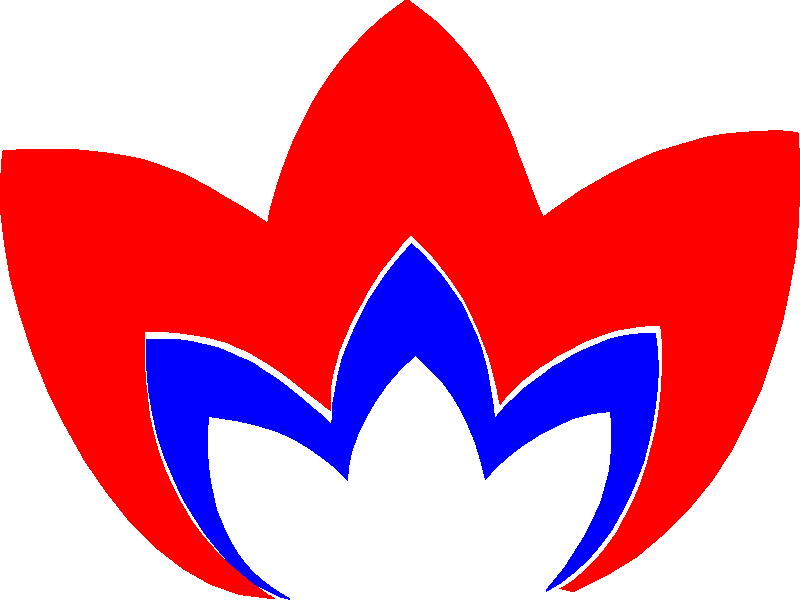 Центар за заштиту одојчади, деце и омладинеБеоград, Звечанска 7. Текући рачун 840-635661-68  и840-635667-50Телефон : (011) 2648-622,; факс : (011) 2647-285, 2648-154Назив поглавља1.ОПШТИ ПОДАЦИ О ЈАВНОЈ НАБАВЦИ2.ПОДАЦИ О ПРЕДМЕТУ ЈАВНЕ НАБАВКЕ3.ИНФОРМАЦИЈЕ У ВЕЗИ ПОДНОШЕЊА ПОНУДЕ, ОТВАРАЊА ПОНУДА, РОКА ЗА ДОНОШЕЊА ОДЛУКЕ О ДОДЕЛИ УГОВОРА/ОДЛУКЕ О ОБУСТАВИ ПОСТУПКА И ДОДАТНЕ ИНФОРМАЦИЈЕ4.УПУТСТВО ПОНУЂАЧИМА КАКО ДА САЧИНЕ ПОНУДУ5.ОБРАЗАЦ ПОНУДЕ6.УСЛОВИ ЗА УЧЕШЋЕ ПОНУЂАЧА ИЗ ЧЛ. 75. И 76. ЗЈН И УПУТСТВО КАКО СЕ ДОКАЗУЈЕ ИСПУЊЕНОСТ ТИХ УСЛОВА7.ОПИС ПРЕДМЕТА ЈАВНЕ НАБАВКЕ  СА ТЕХНИЧКОМ СПЕЦИФИКАЦИЈОМ8.ОБРАЗАЦ ИЗЈАВЕ О ИСПУЊЕНОСТИ УСЛОВА ЗА УЧЕШЋЕУ ПОСТУПКУ ЈАВНЕ НАБАВКЕ9.ОБРАЗАЦ ИЗЈАВЕ ПОНУЂАЧА О НЕЗАВИСНОЈ ПОНУДИ10.ОБРАЗАЦ ТРОШКОВA ПРИПРЕМАЊА ПОНУДЕ11.ОБРАЗАЦ ИЗЈАВЕ ПОНУЂАЧАО ПОШТОВАЊУ ОБАВЕЗА КОЈЕ ПРОИЗИЛАЗЕ ИЗ ВАЖЕЋИХ ПРОПИСА12.МОДЕЛ УГОВОРА13.ОБРАЗАЦ МЕНИЧНОГ ОВЛАШЋЕЊА–ГАРАНЦИЈА ЗА ДОБРО ИЗВРШЕЊЕ ПОСЛАНазив и адреса наручиоцаЦентар за заштиту одојчади, деце и омладинеБеоград, ул. Звечанска бр. 7Врста поступка Поступак јавне набавке мале вредностиПредмет јавне набавкеНабавка услуга–Медицинске услуге- микробиолошке анализе у кухињама и санитарни прегледи радника у Центру за заштиту одојчади, деце и омладинеЦиљ поступкаПоступак се спроводи ради закључења уговора о јавној набавци.Контактjovanka.jakovljevic@yahoo.com ;stefan_jevtic86@hotmail.rsБрој понуде : ____________________________________Датум: ___/___/___/ПОДАЦИ О ПОНУЂАЧУ: Понуђач : __________________________________________________________Адреса:____________________________________________________________Матични број: ______________________________________________________Регистарски број: ___________________________________________________Шифра делатности: _________________________________________________Б.РНАЗИВ УСЛУГЕ Микробиолошке анализеНАЗИВ УСЛУГЕ Микробиолошке анализеКОЛИЧИНАЈединична Цена без ПДВ-а  по узорку- брисуЈединична Цена са ПДВ-ом по узорку-брисуУкупна цена без ПДВ-аУкупна цена са ПДВ-омМикробилошке анализе узорака намирницаМикробилошке анализе узорака намирница20 узоракаМикроболошке анализе брисеваМикроболошке анализе брисева220 брисеваУкупна цена за све ставке без ПДВ-а:Укупна цена за све ставке без ПДВ-а:Укупна цена за све ставке без ПДВ-а:Укупна цена за све ставке без ПДВ-а:Укупна цена за све ставке без ПДВ-а:Укупна цена за све ставке без ПДВ-а:Укупна цена за све ставке без ПДВ-а:Укупна цена за све ставке без ПДВ-а:Укупна цена за све ставке са ПДВ-ом:Укупна цена за све ставке са ПДВ-ом:Укупна цена за све ставке са ПДВ-ом:Укупна цена за све ставке са ПДВ-ом:Укупна цена за све ставке са ПДВ-ом:Укупна цена за све ставке са ПДВ-ом:Укупна цена за све ставке са ПДВ-ом:Укупна цена за све ставке са ПДВ-ом:Понуда се подноси: 	(заокружити) 			Понуда се подноси: 	(заокружити) 			Понуда се подноси: 	(заокружити) 			Понуда се подноси: 	(заокружити) 			Понуда се подноси: 	(заокружити) 			Понуда се подноси: 	(заокружити) 			а) самостално 	б) понуда са подизвођачем   	в) заједничка понудаа) самостално 	б) понуда са подизвођачем   	в) заједничка понудаа) самостално 	б) понуда са подизвођачем   	в) заједничка понудаа) самостално 	б) понуда са подизвођачем   	в) заједничка понудаа) самостално 	б) понуда са подизвођачем   	в) заједничка понудаа) самостално 	б) понуда са подизвођачем   	в) заједничка понудаРок важења понуде: (најмање 30 дана):__________ дана од дана отварања понуда. 		Рок важења понуде: (најмање 30 дана):__________ дана од дана отварања понуда. 		Рок важења понуде: (најмање 30 дана):__________ дана од дана отварања понуда. 		Рок важења понуде: (најмање 30 дана):__________ дана од дана отварања понуда. 		Рок важења понуде: (најмање 30 дана):__________ дана од дана отварања понуда. 		Рок важења понуде: (најмање 30 дана):__________ дана од дана отварања понуда. 		У случају да понуђач непрецизно одреди рок  важења  понуде (нпр: око, оквирно, од-до и сл.), иста ће се сматрати неприхватљивом.У случају да понуђач непрецизно одреди рок  важења  понуде (нпр: око, оквирно, од-до и сл.), иста ће се сматрати неприхватљивом.У случају да понуђач непрецизно одреди рок  важења  понуде (нпр: око, оквирно, од-до и сл.), иста ће се сматрати неприхватљивом.У случају да понуђач непрецизно одреди рок  важења  понуде (нпр: око, оквирно, од-до и сл.), иста ће се сматрати неприхватљивом.У случају да понуђач непрецизно одреди рок  важења  понуде (нпр: око, оквирно, од-до и сл.), иста ће се сматрати неприхватљивом.У случају да понуђач непрецизно одреди рок  важења  понуде (нпр: око, оквирно, од-до и сл.), иста ће се сматрати неприхватљивом.Начин извршења услуга: Понуђач ће услуге извршавати сукцесивно на основу потреба Наручиоца и у складу са законом. Начин извршења услуга: Понуђач ће услуге извршавати сукцесивно на основу потреба Наручиоца и у складу са законом. Начин извршења услуга: Понуђач ће услуге извршавати сукцесивно на основу потреба Наручиоца и у складу са законом. Начин извршења услуга: Понуђач ће услуге извршавати сукцесивно на основу потреба Наручиоца и у складу са законом. Начин извршења услуга: Понуђач ће услуге извршавати сукцесивно на основу потреба Наручиоца и у складу са законом. Начин извршења услуга: Понуђач ће услуге извршавати сукцесивно на основу потреба Наручиоца и у складу са законом. Место извршења услуга: објекти Наручиоца у Београду или у просторијама Извршиоца ( по договору)Место извршења услуга: објекти Наручиоца у Београду или у просторијама Извршиоца ( по договору)Место извршења услуга: објекти Наручиоца у Београду или у просторијама Извршиоца ( по договору)Место извршења услуга: објекти Наручиоца у Београду или у просторијама Извршиоца ( по договору)Место извршења услуга: објекти Наручиоца у Београду или у просторијама Извршиоца ( по договору)Место извршења услуга: објекти Наручиоца у Београду или у просторијама Извршиоца ( по договору)Начин и рок плаћања( не може бити краћи од 45 дана): Прималац услуге  уплату врши на основу рачуна Давоца услуге, у року од ________.Начин и рок плаћања( не може бити краћи од 45 дана): Прималац услуге  уплату врши на основу рачуна Давоца услуге, у року од ________.Начин и рок плаћања( не може бити краћи од 45 дана): Прималац услуге  уплату врши на основу рачуна Давоца услуге, у року од ________.Начин и рок плаћања( не може бити краћи од 45 дана): Прималац услуге  уплату врши на основу рачуна Давоца услуге, у року од ________.Начин и рок плаћања( не може бити краћи од 45 дана): Прималац услуге  уплату врши на основу рачуна Давоца услуге, у року од ________.Начин и рок плаћања( не може бити краћи од 45 дана): Прималац услуге  уплату врши на основу рачуна Давоца услуге, у року од ________.Рок извршења уговорених обавеза ________________Рок извршења уговорених обавеза ________________Рок извршења уговорених обавеза ________________Рок извршења уговорених обавеза ________________Рок извршења уговорених обавеза ________________Рок извршења уговорених обавеза ________________Б.Р.НАЗИВ УСЛУГЕБр. прегледа на годишњем нивоуЈединична цена по  прегледу без ПДВ-а Јединична цена по прегледу ПДВ-омУкупна цена без ПДВ-аУкупна цена са ПДВ-аIIIIIIIVV=( IV * пдв)VI=( III* IV)VI=( VI *ПДВ )1.Редовни здравствено-санитарни   прегледи који се обављају на 6 месеци (два пута у току 12 месеци)4902.Редовни здравствено-санитарни прегледи који се обављају једном у току 12 месеци40Укупна цена за све ставке без ПДВ-а:Укупна цена за све ставке без ПДВ-а:Укупна цена за све ставке без ПДВ-а:Укупна цена за све ставке без ПДВ-а:Укупна цена за све ставке без ПДВ-а:Укупна цена за све ставке без ПДВ-а:Укупна цена за све ставке без ПДВ-а:Укупна цена за све ставке са ПДВ-ом:Укупна цена за све ставке са ПДВ-ом:Укупна цена за све ставке са ПДВ-ом:Укупна цена за све ставке са ПДВ-ом:Укупна цена за све ставке са ПДВ-ом:Укупна цена за све ставке са ПДВ-ом:Укупна цена за све ставке са ПДВ-ом:Понуда се подноси: 	(заокружити) 			Понуда се подноси: 	(заокружити) 			Понуда се подноси: 	(заокружити) 			Понуда се подноси: 	(заокружити) 			Понуда се подноси: 	(заокружити) 			Понуда се подноси: 	(заокружити) 			Понуда се подноси: 	(заокружити) 			а) самостално 	б) понуда са подизвођачем   	в) заједничка понудаа) самостално 	б) понуда са подизвођачем   	в) заједничка понудаа) самостално 	б) понуда са подизвођачем   	в) заједничка понудаа) самостално 	б) понуда са подизвођачем   	в) заједничка понудаа) самостално 	б) понуда са подизвођачем   	в) заједничка понудаа) самостално 	б) понуда са подизвођачем   	в) заједничка понудаа) самостално 	б) понуда са подизвођачем   	в) заједничка понудаРок важења понуде: (најмање 30 дана):__________ дана од дана отварања понуда. 			Рок важења понуде: (најмање 30 дана):__________ дана од дана отварања понуда. 			Рок важења понуде: (најмање 30 дана):__________ дана од дана отварања понуда. 			Рок важења понуде: (најмање 30 дана):__________ дана од дана отварања понуда. 			Рок важења понуде: (најмање 30 дана):__________ дана од дана отварања понуда. 			Рок важења понуде: (најмање 30 дана):__________ дана од дана отварања понуда. 			Рок важења понуде: (најмање 30 дана):__________ дана од дана отварања понуда. 			У случају да понуђач непрецизно одреди рок  важења  понуде (нпр: око, оквирно, од-до и сл.), иста ће се сматрати неприхватљивом.У случају да понуђач непрецизно одреди рок  важења  понуде (нпр: око, оквирно, од-до и сл.), иста ће се сматрати неприхватљивом.У случају да понуђач непрецизно одреди рок  важења  понуде (нпр: око, оквирно, од-до и сл.), иста ће се сматрати неприхватљивом.У случају да понуђач непрецизно одреди рок  важења  понуде (нпр: око, оквирно, од-до и сл.), иста ће се сматрати неприхватљивом.У случају да понуђач непрецизно одреди рок  важења  понуде (нпр: око, оквирно, од-до и сл.), иста ће се сматрати неприхватљивом.У случају да понуђач непрецизно одреди рок  важења  понуде (нпр: око, оквирно, од-до и сл.), иста ће се сматрати неприхватљивом.У случају да понуђач непрецизно одреди рок  важења  понуде (нпр: око, оквирно, од-до и сл.), иста ће се сматрати неприхватљивом.Начин извршења услуга: Понуђач ће услуге извршавати сукцесивно на основу потреба Наручиоца. Начин извршења услуга: Понуђач ће услуге извршавати сукцесивно на основу потреба Наручиоца. Начин извршења услуга: Понуђач ће услуге извршавати сукцесивно на основу потреба Наручиоца. Начин извршења услуга: Понуђач ће услуге извршавати сукцесивно на основу потреба Наручиоца. Начин извршења услуга: Понуђач ће услуге извршавати сукцесивно на основу потреба Наручиоца. Начин извршења услуга: Понуђач ће услуге извршавати сукцесивно на основу потреба Наручиоца. Начин извршења услуга: Понуђач ће услуге извршавати сукцесивно на основу потреба Наручиоца. Место извршења услуга: објекти Наручиоца у Београду или у просторијама Извршиоца ( по договору)Место извршења услуга: објекти Наручиоца у Београду или у просторијама Извршиоца ( по договору)Место извршења услуга: објекти Наручиоца у Београду или у просторијама Извршиоца ( по договору)Место извршења услуга: објекти Наручиоца у Београду или у просторијама Извршиоца ( по договору)Место извршења услуга: објекти Наручиоца у Београду или у просторијама Извршиоца ( по договору)Место извршења услуга: објекти Наручиоца у Београду или у просторијама Извршиоца ( по договору)Место извршења услуга: објекти Наручиоца у Београду или у просторијама Извршиоца ( по договору)Начин и рок плаћања( не може бити краћи од 45 дана): Примслсц услуге  уплату врши на основу рачуна Давоца услуге, у року од ________.Начин и рок плаћања( не може бити краћи од 45 дана): Примслсц услуге  уплату врши на основу рачуна Давоца услуге, у року од ________.Начин и рок плаћања( не може бити краћи од 45 дана): Примслсц услуге  уплату врши на основу рачуна Давоца услуге, у року од ________.Начин и рок плаћања( не може бити краћи од 45 дана): Примслсц услуге  уплату врши на основу рачуна Давоца услуге, у року од ________.Начин и рок плаћања( не може бити краћи од 45 дана): Примслсц услуге  уплату врши на основу рачуна Давоца услуге, у року од ________.Начин и рок плаћања( не може бити краћи од 45 дана): Примслсц услуге  уплату врши на основу рачуна Давоца услуге, у року од ________.Начин и рок плаћања( не може бити краћи од 45 дана): Примслсц услуге  уплату врши на основу рачуна Давоца услуге, у року од ________.Рок извршења уговорених обавеза ________________Рок извршења уговорених обавеза ________________Рок извршења уговорених обавеза ________________Рок извршења уговорених обавеза ________________Рок извршења уговорених обавеза ________________Рок извршења уговорених обавеза ________________Рок извршења уговорених обавеза ________________Назив понуђачаАдресаседиштаЛице овлашћено за потписивање уговора (члан групе понуђача који ће у име групе потписати уговор)Лице за контактТелефонEmail адресаТекући рачун понуђачаМатични број понуђачаПИБ понуђачаИма важећу дозволу надлежног органа за обављање делатности која је предмет јавне набавке, наведену у Поглављу 6.1. тачка 4.ДА – ОЗНАЧИТИ(Означавасамо онај члан групе понуђача коме је поверено извршење овог дела иако је дозвола захтева након курсном документацијом).Има важећу дозволу надлежног органа за обављање делатности која је предмет јавне набавке, наведену у Поглављу 6.1. тачка 4.ДА – ОЗНАЧИТИ(Означавасамо онај члан групе понуђача коме је поверено извршење овог дела иако је дозвола захтева након курсном документацијом).Назив подизвођачаАдреса седиштаЛице овлашћено за потписивање уговораЛице за контактТелефонEmail адресаТекући рачун подизвођачаМатични број подизвођачаПИБ подизвођачаПроценат укупне вредности набавке коју ће поверити овом подизвођачу, невећи од50%,и део предмета набавке који ће извршити преко овог подизвођача:Има важећу дозволу надлежног органа за обављање делатности која је предмет јавне набавке, наведену у Поглављу 6.1. тачка4.ДА – ОЗНАЧИТИ(Означава се само за оног подизвођача коме је поверено извршење овог дела иако је дозвола захтевана конкурсном документацијом ).Има важећу дозволу надлежног органа за обављање делатности која је предмет јавне набавке, наведену у Поглављу 6.1. тачка4.ДА – ОЗНАЧИТИ(Означава се само за оног подизвођача коме је поверено извршење овог дела иако је дозвола захтевана конкурсном документацијом ).ВРСТА ТРОШКАИЗНОСТРОШКАСпоразум групе понуђача и број: __________________ од * _______________  je сатавни део овог уговора.Подаци Наручиоца:Споразум групе понуђача и број: __________________ од * _______________  je сатавни део овог уговора.Подаци Наручиоца:Подаци Извршиоца:Подаци Извршиоца:ПИБ:ПИБ:ПИБ:Матични бој:Матични бој:Матични бој:Број рачуна:Број рачуна:Број рачуна:Телефон:Teлeфoн:Teлeфoн:Факс:Факс:Факс:E-mail:E-mail:E-mail: